CHAPTER 7 CELL STRUCTUE AND FUNCTION CARD REVIEW
Complete using your answer sheet#5. Name this organelle.

#6.
Tell the polysaccharide found in PLANT CELL WALLS that makes them sturdy. #7.
Membranes that allow certain substances to pass through, but keep other out are said to be SELECTIVELY____________   #8.The folded membranes inside a mitochondrion are called ________. #9. The DNA and attached proteins that is SCRUNCHED UP in DIVIDING cells is called ______________ #10. The PROTEINS that are used to make the cytoskeleton, cilia, flagella, and centrioles are called ___________________. #13. Ribsomes can be found attached to_____________. #14. Membrane proteins that stick into the cell membrane either part way or all the way through are called ______________ proteins. #15. PHOSPHOLIPIDS and ___________ are the two main molecules that make up cell membranes. #16. ____________ are the smallest kind of cell. 	Plant cells          Animal cells           Bacterial cells #17. The gel-like fluid and the organelles it contains which is found inside the cell membrane is called ____________________. #18. An organism with a nuclear membrane and membrane bound organelles is called a _________________. #19. Name the 2 organelles BESIDES THE NUCLEUS that have a DOUBLE MEMBRANE AND their OWN DNA. 

  #21. Name a part found in plant cells but not animal or bacterial cells. #22. Which part acts as the UPS of the cell to sort, modify, and package molecules for storage or transport out of cell? #25. Name a kind of cell that is a EUKARYOTE. #26. Tell one way animal cells are different from bacterial cells.  #31. Tell one way cilia are different from flagella. 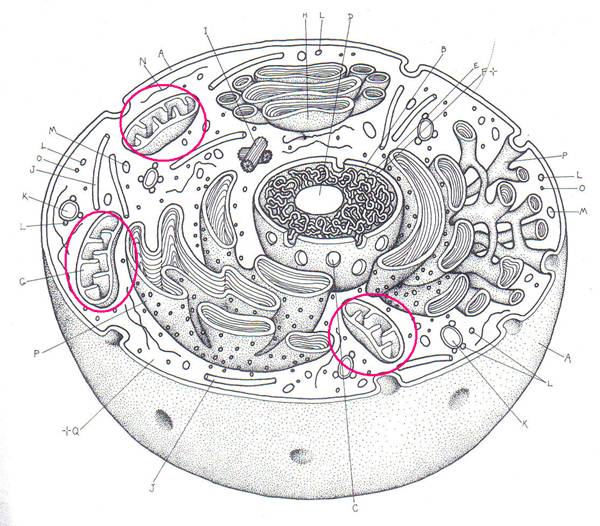 #1. Name this organelle. #2. Give the  function for #1. 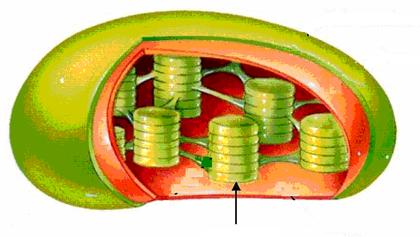 #3.These membrane sacs are called _________.#4. These integral proteins found in cell membranes help in identification.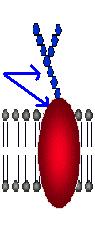 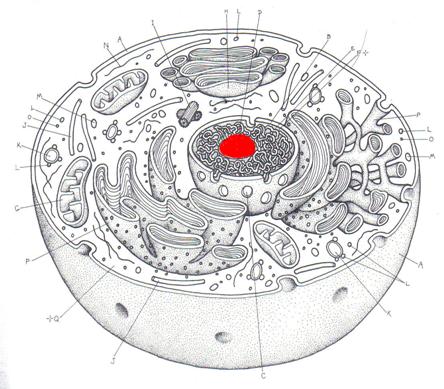 #11. Name this organelle. #12. Give its function #20. Name an organelle that has this arrangement of microtubules. 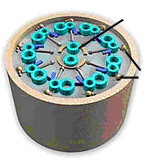 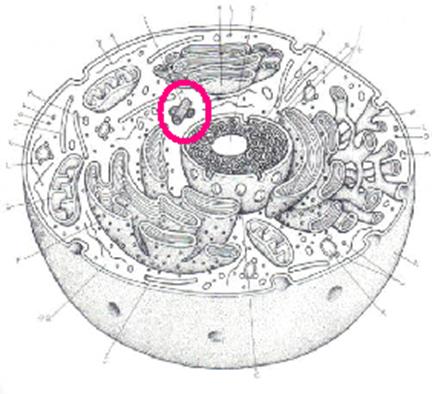 #23. Name this part. #24. Tell what it does.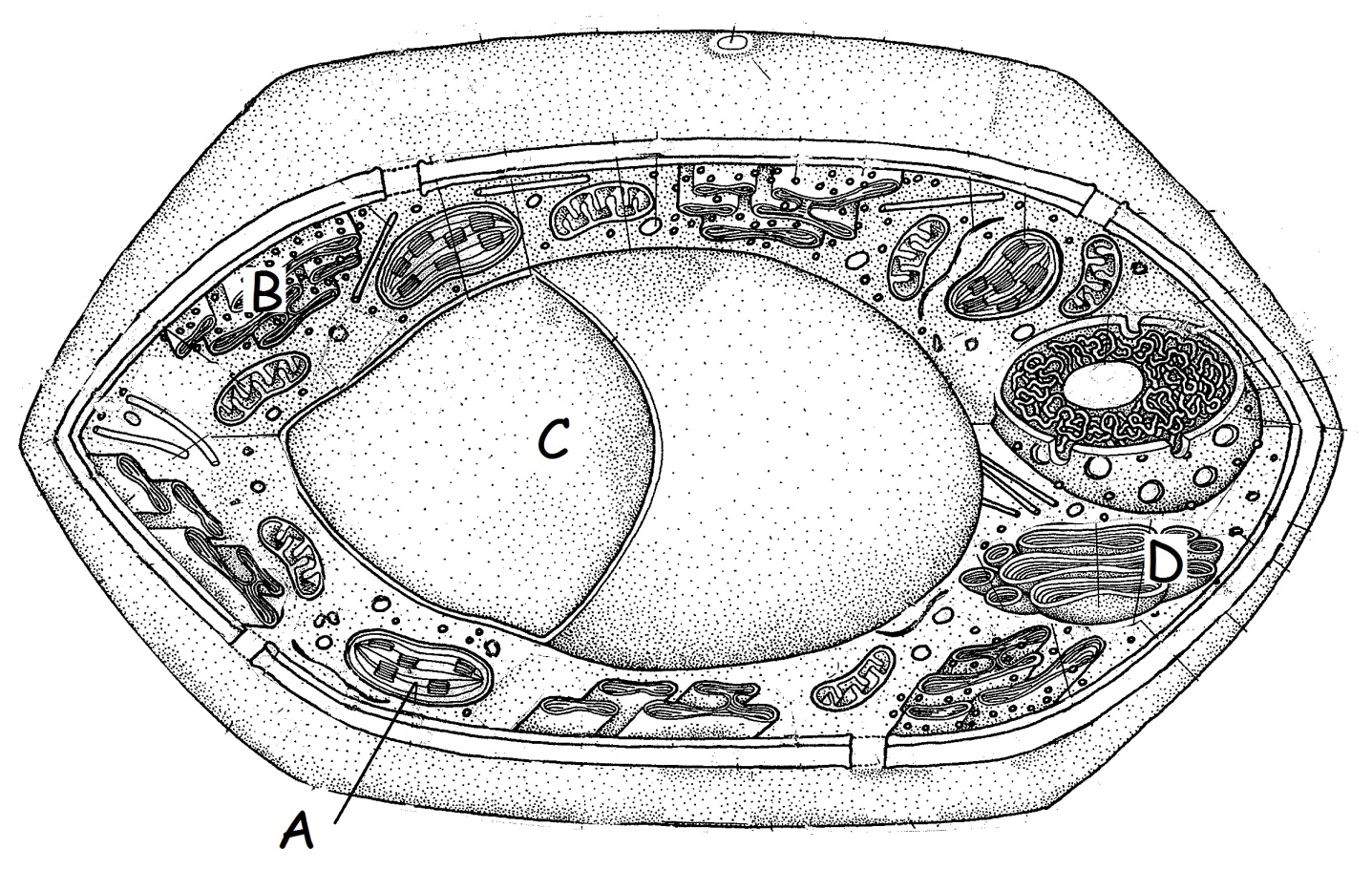 #27. Name A. #28. Give its function.#29. Name C #30. Tell something that might be found inside C.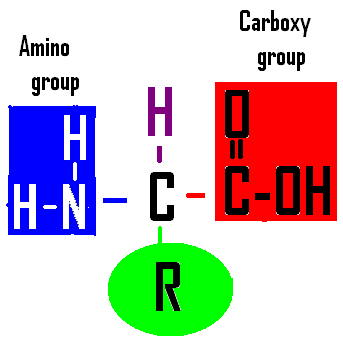 #32. Name the cell part that uses this molecule. 